Подготовка к конкурсу «Деревянная скульптура», ТОС Усть-Нытва.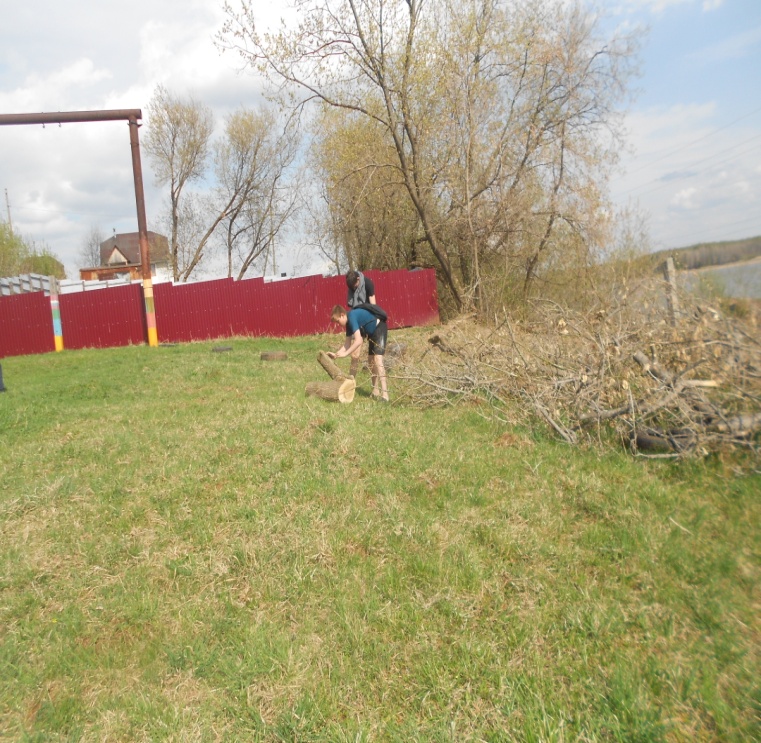 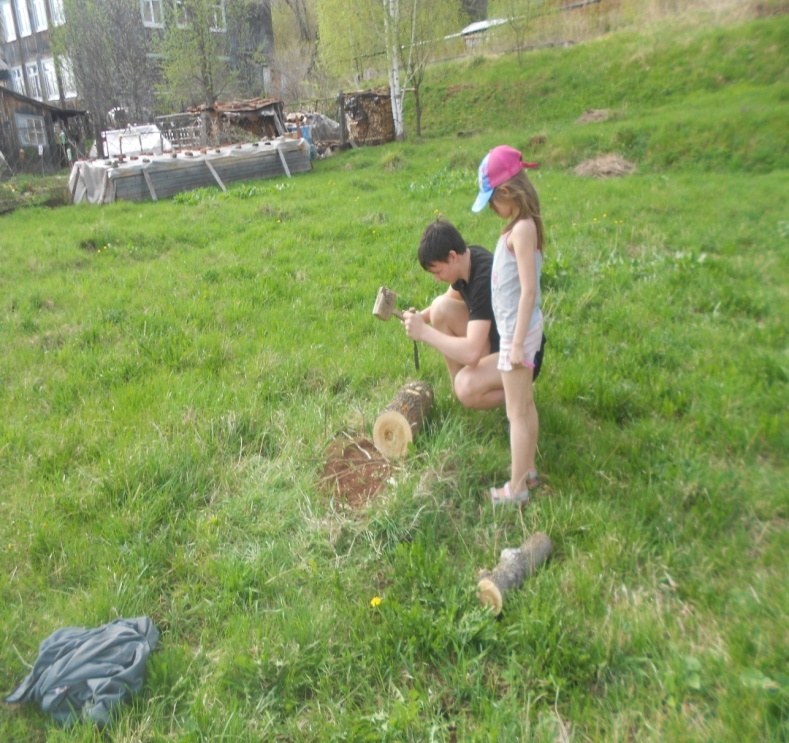 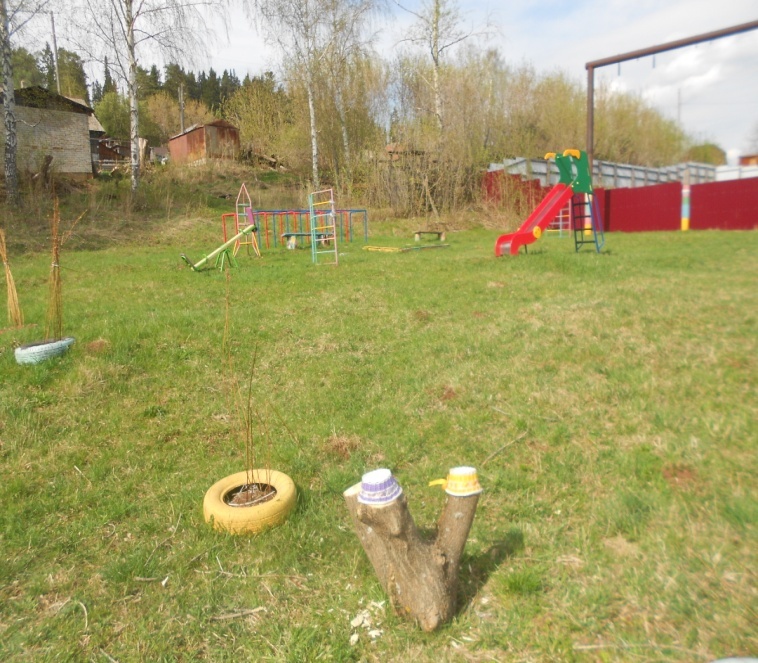 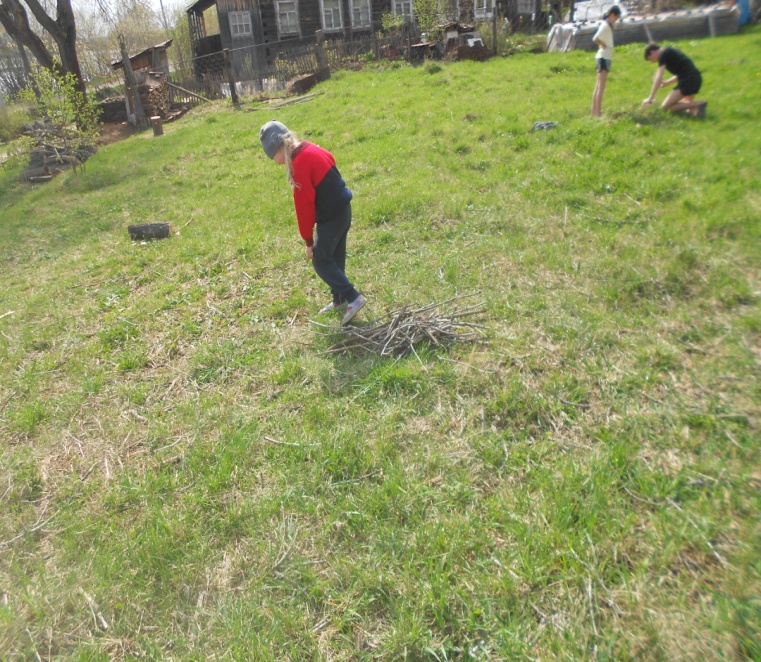 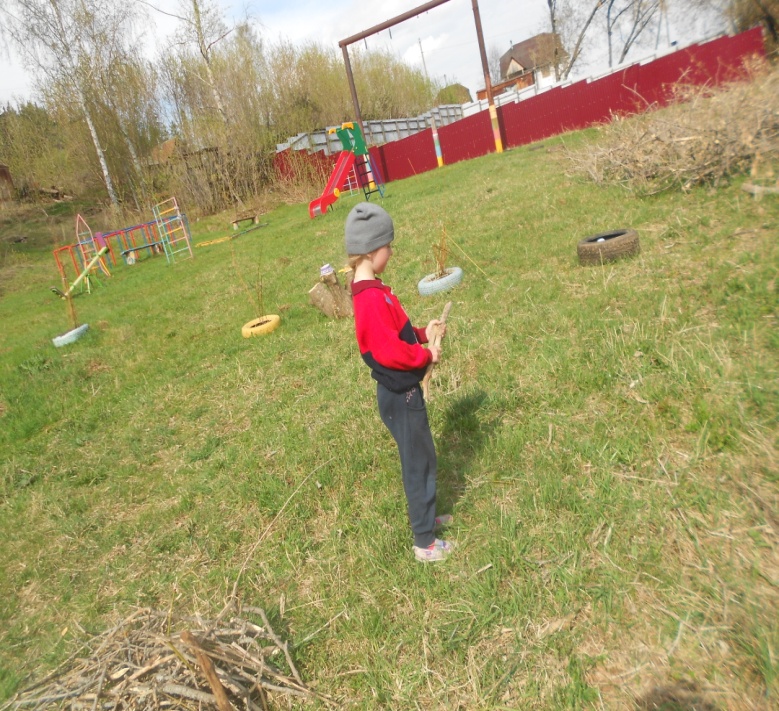 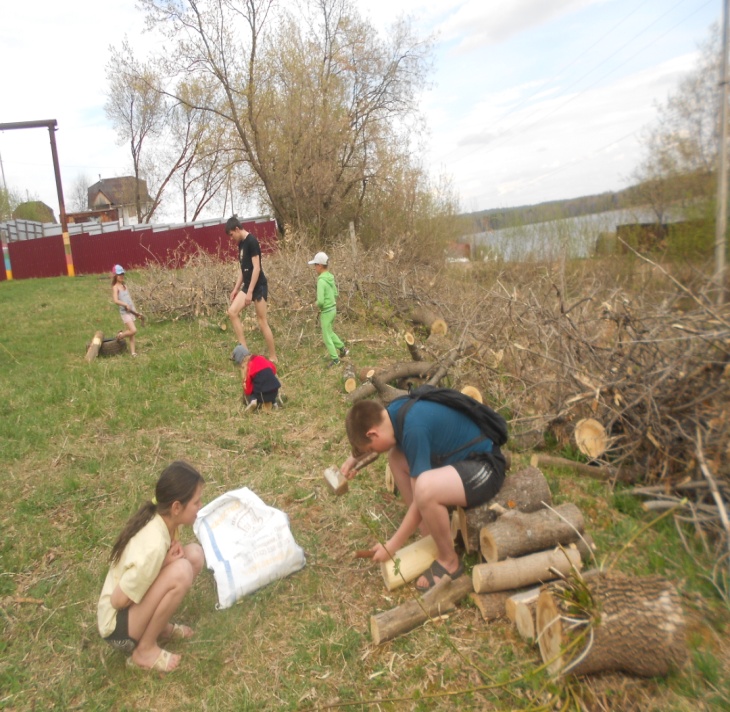 